CHART # 1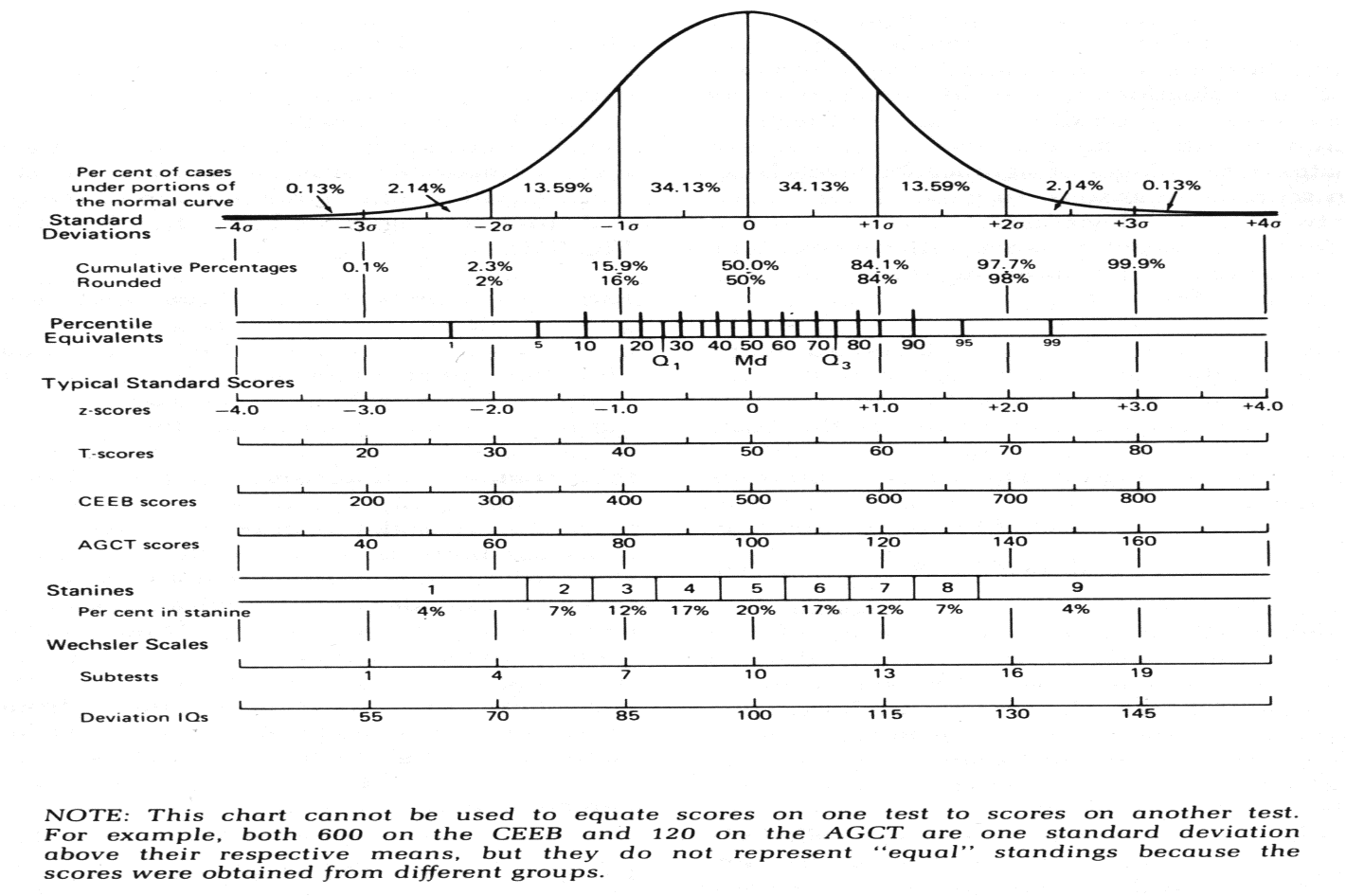 Conversion Table # 1Conversion Table # 1Conversion Table # 1Conversion Table # 1Conversion Table # 1LabelIQ ScoresZ ScoreT Score% RankHighly Elevated146+3.0+81+99+Moderately to Highly139-1452.5-3.076-8099+Moderately131-1382.0-2.571-7598-99Mildly to Moderately123-1301.5-2.066-7091-97Mildly Elevated116-1221.0-1.561-6581-90Above Average108-115.50-1.055-6067-80Average93-107-.50 to +.5045-5430-66Below Average Borderline85-92-1.0 to -.5040-4416-29Mildly Impaired77-84-1.5 to -1.035-396-15Mildly to Moderately 70-76-2.0 to -1.530-342-5Moderately 63-69-2.5 to -2.025-291-2Moderately-Severely 55-62-3.0 to -2.520-24<1 Severe <=under<54-4.0 to -3.01-19<1